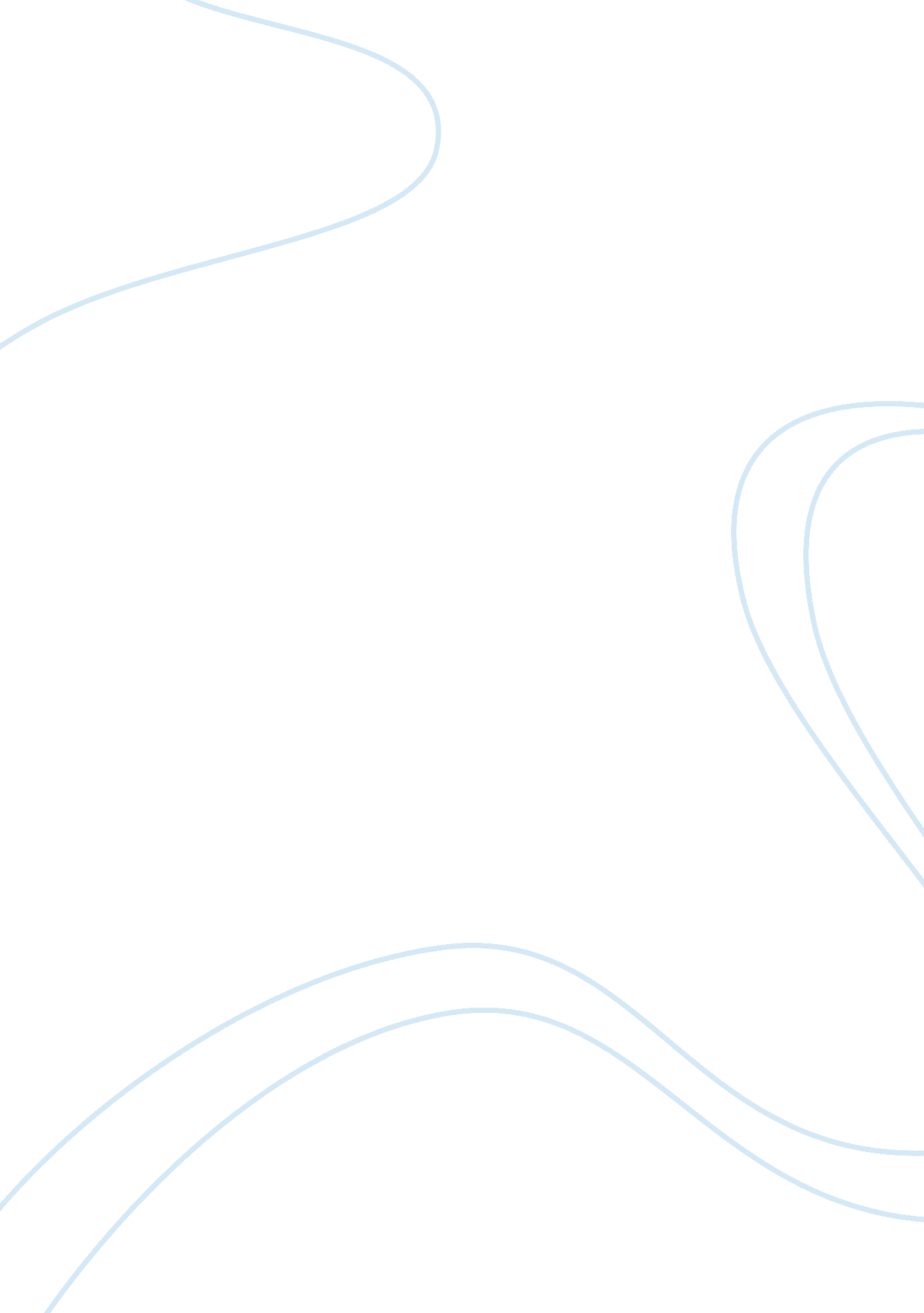 Nursing informaticsHealth & Medicine, Nursing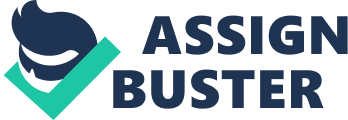 Nursing Informatics affiliation Nursing Informatics The work environment concerning the nursing profession is the most demandingin all work settings all over the world especially working in the psychiatric department. The nurses have to put the patient first by focusing on the patient safety and quality care (Careeronestop. org, 2015). Health-care information is important for long-term care nurses and psychiatry to enhance client care. The integration of computers and information science into the nursing practice helps to enhance client care and the nursing profession. Integrating all information and synthesizing it will form a knowledge base for the newly employed nurses to help them learn more about their profession. Nurses must integrate the nursing informatics into their professional lives to enable them develop their nursing systems for specific needs such as in the psychiatry department. 
Restructuring of job descriptions helps the health workers perform their roles with great competence due to their specialization and advanced skills in their department. For instance, there are nurses involved with health education, mental health counseling, and occupation health among others. The long care support and services training facilitate knowledge to make sure that the patient receives high-quality service and promote the independence of individuals who are beneficiaries of the service. A performance appraisal for health care nurses is very important as rewarding them boosts their morale to provide high-quality services (Careeronestop. org, 2015). The nurse performance appraisal tools assist in determining the key areas of responsibility in which each nurse can perform perfectly. The techniques involve getting the information and rating each nurse with respect to the dedication and contribution to the organization, which helps to make judgments when promoting. The nursing such as the dressing code policy, confidentiality, and commitment policies are important in ensuring quality services for the patients. Some other professional guidelines are keeping short nails, avoiding the use of strong fragrances, and sometimes-personal cell phones are not around during the care for the patients. 
Electronic health records and use of computers is important for all health professionals, especially the nurses. Micron technology (MU) enables the use of charts to pass information such as patient preferred pharmacy prescriptions, which can be sent to the pharmacy after the patient is discharged. The other important part of the Mu that facilitates quality health services is the Computer Physician order entry, which allows medication reconciliation for doctors and clinicians. The informatics technology is important and efficient as it ensures that patients get convenient services for the quick recovery (Cipriani & Murphy, 2011). The MU facilitates research work in nursing through data collection that helps in improving the patients’ care and outcomes. The data provides evidence in the medical profession through proper documentation. 
According to Dana, health IT is very important in addressing the medical challenges especially in research, leadership, education, and policy. The computer will help a lot in dealing with patients and taking care of them (Pope, 2013). Charting with patients can help in addressing their challenges especially the ones suffering from stress and depression. The use of computers in the management of the health records is an important move in the nursing field to manage patients with various sicknesses. Information technology is the future of nursing especially in dealing with questions relating to the patients’ preferred treatment such as acceptance for blood transfusion. 
References 
Cipriani PF and Murphy (2011). Nursing Informatics. The future of nursing and health IT Ti elixir, Nursing Economics 286-282. 
Careeronestop. org,. (2015). Competency Model Clearinghouse - Industry Competency Models Home. Retrieved 23 June 2015, from http://www. careeronestop. org/competencymodel/blockModel. aspx? tier 
Pope, K. R. (2013). Data czars: Meaningful use and the role of the nurse informaticist. Harbingers of Health Care Information Technology. 